Publicado en Portugal el 15/03/2024 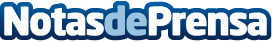 La Tienda del Rollo se vuelve internacional con el lanzamiento en Portugal de A Loja de RolosLa Tienda del Rollo, el ecommerce español especializado en la venta de rollos de papel térmico con precios imbatibles del mercado en Internet, acaba de completar la primera fase de su proceso de internacionalización con la apertura de su primera sucursal en el extranjero, A Loja de Rolos, ubicada en PortugalDatos de contacto:La Tienda del RolloLa Tienda del Rollo681 05 54 01Nota de prensa publicada en: https://www.notasdeprensa.es/la-tienda-del-rollo-se-vuelve-internacional Categorias: Internacional E-Commerce Consumo Oficinas Actualidad Empresarial http://www.notasdeprensa.es